МИНИСТЕРСТВОМИНИСТЕРСТВОМИНИСТЕРСТВОМИНИСТЕРСТВОМИНИСТЕРСТВОМИНИСТЕРСТВОМИНИСТЕРСТВОМИНИСТЕРСТВОМИНИСТЕРСТВОМИНИСТЕРСТВОКОНКУРЕНТНОЙ ПОЛИТИКИКОНКУРЕНТНОЙ ПОЛИТИКИКОНКУРЕНТНОЙ ПОЛИТИКИКОНКУРЕНТНОЙ ПОЛИТИКИКОНКУРЕНТНОЙ ПОЛИТИКИКОНКУРЕНТНОЙ ПОЛИТИКИКОНКУРЕНТНОЙ ПОЛИТИКИКОНКУРЕНТНОЙ ПОЛИТИКИКОНКУРЕНТНОЙ ПОЛИТИКИКОНКУРЕНТНОЙ ПОЛИТИКИКАЛУЖСКОЙ ОБЛАСТИКАЛУЖСКОЙ ОБЛАСТИКАЛУЖСКОЙ ОБЛАСТИКАЛУЖСКОЙ ОБЛАСТИКАЛУЖСКОЙ ОБЛАСТИКАЛУЖСКОЙ ОБЛАСТИКАЛУЖСКОЙ ОБЛАСТИКАЛУЖСКОЙ ОБЛАСТИКАЛУЖСКОЙ ОБЛАСТИКАЛУЖСКОЙ ОБЛАСТИП Р И К А ЗП Р И К А ЗП Р И К А ЗП Р И К А ЗП Р И К А ЗП Р И К А ЗП Р И К А ЗП Р И К А ЗП Р И К А ЗП Р И К А Зот16 декабря 2019 г.16 декабря 2019 г.16 декабря 2019 г.16 декабря 2019 г.№          -РК          -РК          -РК          -РКО признании утратившим силу приказа министерства конкурентной политики Калужской области от 19.12.2018 № 547-РК «Об установлении тарифов на горячую воду в открытой системе теплоснабжения (горячее водоснабжение) для общества с ограниченной ответственностью «Тепловодоканал» на 2019-2023 годы» и внесении изменения в приказ министерства конкурентной политики Калужской области от 21.01.2019 № 8-РК «О внесении изменений в некоторые приказы министерства конкурентной политики Калужской области»О признании утратившим силу приказа министерства конкурентной политики Калужской области от 19.12.2018 № 547-РК «Об установлении тарифов на горячую воду в открытой системе теплоснабжения (горячее водоснабжение) для общества с ограниченной ответственностью «Тепловодоканал» на 2019-2023 годы» и внесении изменения в приказ министерства конкурентной политики Калужской области от 21.01.2019 № 8-РК «О внесении изменений в некоторые приказы министерства конкурентной политики Калужской области»О признании утратившим силу приказа министерства конкурентной политики Калужской области от 19.12.2018 № 547-РК «Об установлении тарифов на горячую воду в открытой системе теплоснабжения (горячее водоснабжение) для общества с ограниченной ответственностью «Тепловодоканал» на 2019-2023 годы» и внесении изменения в приказ министерства конкурентной политики Калужской области от 21.01.2019 № 8-РК «О внесении изменений в некоторые приказы министерства конкурентной политики Калужской области»О признании утратившим силу приказа министерства конкурентной политики Калужской области от 19.12.2018 № 547-РК «Об установлении тарифов на горячую воду в открытой системе теплоснабжения (горячее водоснабжение) для общества с ограниченной ответственностью «Тепловодоканал» на 2019-2023 годы» и внесении изменения в приказ министерства конкурентной политики Калужской области от 21.01.2019 № 8-РК «О внесении изменений в некоторые приказы министерства конкурентной политики Калужской области»О признании утратившим силу приказа министерства конкурентной политики Калужской области от 19.12.2018 № 547-РК «Об установлении тарифов на горячую воду в открытой системе теплоснабжения (горячее водоснабжение) для общества с ограниченной ответственностью «Тепловодоканал» на 2019-2023 годы» и внесении изменения в приказ министерства конкурентной политики Калужской области от 21.01.2019 № 8-РК «О внесении изменений в некоторые приказы министерства конкурентной политики Калужской области»О признании утратившим силу приказа министерства конкурентной политики Калужской области от 19.12.2018 № 547-РК «Об установлении тарифов на горячую воду в открытой системе теплоснабжения (горячее водоснабжение) для общества с ограниченной ответственностью «Тепловодоканал» на 2019-2023 годы» и внесении изменения в приказ министерства конкурентной политики Калужской области от 21.01.2019 № 8-РК «О внесении изменений в некоторые приказы министерства конкурентной политики Калужской области»О признании утратившим силу приказа министерства конкурентной политики Калужской области от 19.12.2018 № 547-РК «Об установлении тарифов на горячую воду в открытой системе теплоснабжения (горячее водоснабжение) для общества с ограниченной ответственностью «Тепловодоканал» на 2019-2023 годы» и внесении изменения в приказ министерства конкурентной политики Калужской области от 21.01.2019 № 8-РК «О внесении изменений в некоторые приказы министерства конкурентной политики Калужской области»О признании утратившим силу приказа министерства конкурентной политики Калужской области от 19.12.2018 № 547-РК «Об установлении тарифов на горячую воду в открытой системе теплоснабжения (горячее водоснабжение) для общества с ограниченной ответственностью «Тепловодоканал» на 2019-2023 годы» и внесении изменения в приказ министерства конкурентной политики Калужской области от 21.01.2019 № 8-РК «О внесении изменений в некоторые приказы министерства конкурентной политики Калужской области»О признании утратившим силу приказа министерства конкурентной политики Калужской области от 19.12.2018 № 547-РК «Об установлении тарифов на горячую воду в открытой системе теплоснабжения (горячее водоснабжение) для общества с ограниченной ответственностью «Тепловодоканал» на 2019-2023 годы» и внесении изменения в приказ министерства конкурентной политики Калужской области от 21.01.2019 № 8-РК «О внесении изменений в некоторые приказы министерства конкурентной политики Калужской области»О признании утратившим силу приказа министерства конкурентной политики Калужской области от 19.12.2018 № 547-РК «Об установлении тарифов на горячую воду в открытой системе теплоснабжения (горячее водоснабжение) для общества с ограниченной ответственностью «Тепловодоканал» на 2019-2023 годы» и внесении изменения в приказ министерства конкурентной политики Калужской области от 21.01.2019 № 8-РК «О внесении изменений в некоторые приказы министерства конкурентной политики Калужской области»	В соответствии с Федеральным законом «О теплоснабжении», постановлением Правительства Калужской области от 04.04.2007 № 88 «О министерстве конкурентной политики Калужской области» (в ред. постановлений Правительства Калужской области от 07.06.2007 № 145, от 06.09.2007 № 214, от 09.11.2007 № 285, 
от 22.04.2008 № 171, от 09.09.2010 № 355, от 17.01.2011 № 12, от 24.01.2012 № 20, 
от 02.05.2012 № 221, от 05.06.2012 № 278, от 17.12.2012 № 627, от 01.03.2013 № 112, от 02.08.2013 № 403, от 26.02.2014 № 128, от 26.03.2014 № 196, от 01.02.2016 № 62, 
от 18.05.2016 № 294, от 16.11.2016 № 617, от 18.01.2017 № 26, от 29.03.2017 № 173, 
от 26.07.2017 № 425, от 31.10.2017 № 623, от 06.12.2017 № 714, от 18.12.2017 № 748, от 05.02.2018 № 81, от 30.08.2018 № 523, от 05.10.2018 № 611, от 07.12.2018 № 742, 
от 25.12.2018 № 805, от 07.05.2019 № 288, от 11.07.2019 № 432, от 08.11.2019 № 705), на основании протокола заседания комиссии по тарифам и ценам министерства конкурентной политики Калужской области от 16.12.2019 ПРИКАЗЫВАЮ:1.  Признать утратившим силу приказ министерства конкурентной политики Калужской области от 19.12.2018 № 547-РК «Об установлении тарифов на горячую воду в открытой системе теплоснабжения (горячее водоснабжение) для общества с ограниченной ответственностью «Тепловодоканал» на 2019-2023 годы». 2. Внести в приказ министерства конкурентной политики Калужской области от 21.01.2019 № 8-РК «О внесении изменений в некоторые приказы министерства конкурентной политики Калужской области» (далее – приказ) изменение, исключив абзац 7 в пункте 1 приказа.3.      Настоящий приказ вступает в силу с 1 января 2020 года.	В соответствии с Федеральным законом «О теплоснабжении», постановлением Правительства Калужской области от 04.04.2007 № 88 «О министерстве конкурентной политики Калужской области» (в ред. постановлений Правительства Калужской области от 07.06.2007 № 145, от 06.09.2007 № 214, от 09.11.2007 № 285, 
от 22.04.2008 № 171, от 09.09.2010 № 355, от 17.01.2011 № 12, от 24.01.2012 № 20, 
от 02.05.2012 № 221, от 05.06.2012 № 278, от 17.12.2012 № 627, от 01.03.2013 № 112, от 02.08.2013 № 403, от 26.02.2014 № 128, от 26.03.2014 № 196, от 01.02.2016 № 62, 
от 18.05.2016 № 294, от 16.11.2016 № 617, от 18.01.2017 № 26, от 29.03.2017 № 173, 
от 26.07.2017 № 425, от 31.10.2017 № 623, от 06.12.2017 № 714, от 18.12.2017 № 748, от 05.02.2018 № 81, от 30.08.2018 № 523, от 05.10.2018 № 611, от 07.12.2018 № 742, 
от 25.12.2018 № 805, от 07.05.2019 № 288, от 11.07.2019 № 432, от 08.11.2019 № 705), на основании протокола заседания комиссии по тарифам и ценам министерства конкурентной политики Калужской области от 16.12.2019 ПРИКАЗЫВАЮ:1.  Признать утратившим силу приказ министерства конкурентной политики Калужской области от 19.12.2018 № 547-РК «Об установлении тарифов на горячую воду в открытой системе теплоснабжения (горячее водоснабжение) для общества с ограниченной ответственностью «Тепловодоканал» на 2019-2023 годы». 2. Внести в приказ министерства конкурентной политики Калужской области от 21.01.2019 № 8-РК «О внесении изменений в некоторые приказы министерства конкурентной политики Калужской области» (далее – приказ) изменение, исключив абзац 7 в пункте 1 приказа.3.      Настоящий приказ вступает в силу с 1 января 2020 года.	В соответствии с Федеральным законом «О теплоснабжении», постановлением Правительства Калужской области от 04.04.2007 № 88 «О министерстве конкурентной политики Калужской области» (в ред. постановлений Правительства Калужской области от 07.06.2007 № 145, от 06.09.2007 № 214, от 09.11.2007 № 285, 
от 22.04.2008 № 171, от 09.09.2010 № 355, от 17.01.2011 № 12, от 24.01.2012 № 20, 
от 02.05.2012 № 221, от 05.06.2012 № 278, от 17.12.2012 № 627, от 01.03.2013 № 112, от 02.08.2013 № 403, от 26.02.2014 № 128, от 26.03.2014 № 196, от 01.02.2016 № 62, 
от 18.05.2016 № 294, от 16.11.2016 № 617, от 18.01.2017 № 26, от 29.03.2017 № 173, 
от 26.07.2017 № 425, от 31.10.2017 № 623, от 06.12.2017 № 714, от 18.12.2017 № 748, от 05.02.2018 № 81, от 30.08.2018 № 523, от 05.10.2018 № 611, от 07.12.2018 № 742, 
от 25.12.2018 № 805, от 07.05.2019 № 288, от 11.07.2019 № 432, от 08.11.2019 № 705), на основании протокола заседания комиссии по тарифам и ценам министерства конкурентной политики Калужской области от 16.12.2019 ПРИКАЗЫВАЮ:1.  Признать утратившим силу приказ министерства конкурентной политики Калужской области от 19.12.2018 № 547-РК «Об установлении тарифов на горячую воду в открытой системе теплоснабжения (горячее водоснабжение) для общества с ограниченной ответственностью «Тепловодоканал» на 2019-2023 годы». 2. Внести в приказ министерства конкурентной политики Калужской области от 21.01.2019 № 8-РК «О внесении изменений в некоторые приказы министерства конкурентной политики Калужской области» (далее – приказ) изменение, исключив абзац 7 в пункте 1 приказа.3.      Настоящий приказ вступает в силу с 1 января 2020 года.	В соответствии с Федеральным законом «О теплоснабжении», постановлением Правительства Калужской области от 04.04.2007 № 88 «О министерстве конкурентной политики Калужской области» (в ред. постановлений Правительства Калужской области от 07.06.2007 № 145, от 06.09.2007 № 214, от 09.11.2007 № 285, 
от 22.04.2008 № 171, от 09.09.2010 № 355, от 17.01.2011 № 12, от 24.01.2012 № 20, 
от 02.05.2012 № 221, от 05.06.2012 № 278, от 17.12.2012 № 627, от 01.03.2013 № 112, от 02.08.2013 № 403, от 26.02.2014 № 128, от 26.03.2014 № 196, от 01.02.2016 № 62, 
от 18.05.2016 № 294, от 16.11.2016 № 617, от 18.01.2017 № 26, от 29.03.2017 № 173, 
от 26.07.2017 № 425, от 31.10.2017 № 623, от 06.12.2017 № 714, от 18.12.2017 № 748, от 05.02.2018 № 81, от 30.08.2018 № 523, от 05.10.2018 № 611, от 07.12.2018 № 742, 
от 25.12.2018 № 805, от 07.05.2019 № 288, от 11.07.2019 № 432, от 08.11.2019 № 705), на основании протокола заседания комиссии по тарифам и ценам министерства конкурентной политики Калужской области от 16.12.2019 ПРИКАЗЫВАЮ:1.  Признать утратившим силу приказ министерства конкурентной политики Калужской области от 19.12.2018 № 547-РК «Об установлении тарифов на горячую воду в открытой системе теплоснабжения (горячее водоснабжение) для общества с ограниченной ответственностью «Тепловодоканал» на 2019-2023 годы». 2. Внести в приказ министерства конкурентной политики Калужской области от 21.01.2019 № 8-РК «О внесении изменений в некоторые приказы министерства конкурентной политики Калужской области» (далее – приказ) изменение, исключив абзац 7 в пункте 1 приказа.3.      Настоящий приказ вступает в силу с 1 января 2020 года.	В соответствии с Федеральным законом «О теплоснабжении», постановлением Правительства Калужской области от 04.04.2007 № 88 «О министерстве конкурентной политики Калужской области» (в ред. постановлений Правительства Калужской области от 07.06.2007 № 145, от 06.09.2007 № 214, от 09.11.2007 № 285, 
от 22.04.2008 № 171, от 09.09.2010 № 355, от 17.01.2011 № 12, от 24.01.2012 № 20, 
от 02.05.2012 № 221, от 05.06.2012 № 278, от 17.12.2012 № 627, от 01.03.2013 № 112, от 02.08.2013 № 403, от 26.02.2014 № 128, от 26.03.2014 № 196, от 01.02.2016 № 62, 
от 18.05.2016 № 294, от 16.11.2016 № 617, от 18.01.2017 № 26, от 29.03.2017 № 173, 
от 26.07.2017 № 425, от 31.10.2017 № 623, от 06.12.2017 № 714, от 18.12.2017 № 748, от 05.02.2018 № 81, от 30.08.2018 № 523, от 05.10.2018 № 611, от 07.12.2018 № 742, 
от 25.12.2018 № 805, от 07.05.2019 № 288, от 11.07.2019 № 432, от 08.11.2019 № 705), на основании протокола заседания комиссии по тарифам и ценам министерства конкурентной политики Калужской области от 16.12.2019 ПРИКАЗЫВАЮ:1.  Признать утратившим силу приказ министерства конкурентной политики Калужской области от 19.12.2018 № 547-РК «Об установлении тарифов на горячую воду в открытой системе теплоснабжения (горячее водоснабжение) для общества с ограниченной ответственностью «Тепловодоканал» на 2019-2023 годы». 2. Внести в приказ министерства конкурентной политики Калужской области от 21.01.2019 № 8-РК «О внесении изменений в некоторые приказы министерства конкурентной политики Калужской области» (далее – приказ) изменение, исключив абзац 7 в пункте 1 приказа.3.      Настоящий приказ вступает в силу с 1 января 2020 года.	В соответствии с Федеральным законом «О теплоснабжении», постановлением Правительства Калужской области от 04.04.2007 № 88 «О министерстве конкурентной политики Калужской области» (в ред. постановлений Правительства Калужской области от 07.06.2007 № 145, от 06.09.2007 № 214, от 09.11.2007 № 285, 
от 22.04.2008 № 171, от 09.09.2010 № 355, от 17.01.2011 № 12, от 24.01.2012 № 20, 
от 02.05.2012 № 221, от 05.06.2012 № 278, от 17.12.2012 № 627, от 01.03.2013 № 112, от 02.08.2013 № 403, от 26.02.2014 № 128, от 26.03.2014 № 196, от 01.02.2016 № 62, 
от 18.05.2016 № 294, от 16.11.2016 № 617, от 18.01.2017 № 26, от 29.03.2017 № 173, 
от 26.07.2017 № 425, от 31.10.2017 № 623, от 06.12.2017 № 714, от 18.12.2017 № 748, от 05.02.2018 № 81, от 30.08.2018 № 523, от 05.10.2018 № 611, от 07.12.2018 № 742, 
от 25.12.2018 № 805, от 07.05.2019 № 288, от 11.07.2019 № 432, от 08.11.2019 № 705), на основании протокола заседания комиссии по тарифам и ценам министерства конкурентной политики Калужской области от 16.12.2019 ПРИКАЗЫВАЮ:1.  Признать утратившим силу приказ министерства конкурентной политики Калужской области от 19.12.2018 № 547-РК «Об установлении тарифов на горячую воду в открытой системе теплоснабжения (горячее водоснабжение) для общества с ограниченной ответственностью «Тепловодоканал» на 2019-2023 годы». 2. Внести в приказ министерства конкурентной политики Калужской области от 21.01.2019 № 8-РК «О внесении изменений в некоторые приказы министерства конкурентной политики Калужской области» (далее – приказ) изменение, исключив абзац 7 в пункте 1 приказа.3.      Настоящий приказ вступает в силу с 1 января 2020 года.	В соответствии с Федеральным законом «О теплоснабжении», постановлением Правительства Калужской области от 04.04.2007 № 88 «О министерстве конкурентной политики Калужской области» (в ред. постановлений Правительства Калужской области от 07.06.2007 № 145, от 06.09.2007 № 214, от 09.11.2007 № 285, 
от 22.04.2008 № 171, от 09.09.2010 № 355, от 17.01.2011 № 12, от 24.01.2012 № 20, 
от 02.05.2012 № 221, от 05.06.2012 № 278, от 17.12.2012 № 627, от 01.03.2013 № 112, от 02.08.2013 № 403, от 26.02.2014 № 128, от 26.03.2014 № 196, от 01.02.2016 № 62, 
от 18.05.2016 № 294, от 16.11.2016 № 617, от 18.01.2017 № 26, от 29.03.2017 № 173, 
от 26.07.2017 № 425, от 31.10.2017 № 623, от 06.12.2017 № 714, от 18.12.2017 № 748, от 05.02.2018 № 81, от 30.08.2018 № 523, от 05.10.2018 № 611, от 07.12.2018 № 742, 
от 25.12.2018 № 805, от 07.05.2019 № 288, от 11.07.2019 № 432, от 08.11.2019 № 705), на основании протокола заседания комиссии по тарифам и ценам министерства конкурентной политики Калужской области от 16.12.2019 ПРИКАЗЫВАЮ:1.  Признать утратившим силу приказ министерства конкурентной политики Калужской области от 19.12.2018 № 547-РК «Об установлении тарифов на горячую воду в открытой системе теплоснабжения (горячее водоснабжение) для общества с ограниченной ответственностью «Тепловодоканал» на 2019-2023 годы». 2. Внести в приказ министерства конкурентной политики Калужской области от 21.01.2019 № 8-РК «О внесении изменений в некоторые приказы министерства конкурентной политики Калужской области» (далее – приказ) изменение, исключив абзац 7 в пункте 1 приказа.3.      Настоящий приказ вступает в силу с 1 января 2020 года.	В соответствии с Федеральным законом «О теплоснабжении», постановлением Правительства Калужской области от 04.04.2007 № 88 «О министерстве конкурентной политики Калужской области» (в ред. постановлений Правительства Калужской области от 07.06.2007 № 145, от 06.09.2007 № 214, от 09.11.2007 № 285, 
от 22.04.2008 № 171, от 09.09.2010 № 355, от 17.01.2011 № 12, от 24.01.2012 № 20, 
от 02.05.2012 № 221, от 05.06.2012 № 278, от 17.12.2012 № 627, от 01.03.2013 № 112, от 02.08.2013 № 403, от 26.02.2014 № 128, от 26.03.2014 № 196, от 01.02.2016 № 62, 
от 18.05.2016 № 294, от 16.11.2016 № 617, от 18.01.2017 № 26, от 29.03.2017 № 173, 
от 26.07.2017 № 425, от 31.10.2017 № 623, от 06.12.2017 № 714, от 18.12.2017 № 748, от 05.02.2018 № 81, от 30.08.2018 № 523, от 05.10.2018 № 611, от 07.12.2018 № 742, 
от 25.12.2018 № 805, от 07.05.2019 № 288, от 11.07.2019 № 432, от 08.11.2019 № 705), на основании протокола заседания комиссии по тарифам и ценам министерства конкурентной политики Калужской области от 16.12.2019 ПРИКАЗЫВАЮ:1.  Признать утратившим силу приказ министерства конкурентной политики Калужской области от 19.12.2018 № 547-РК «Об установлении тарифов на горячую воду в открытой системе теплоснабжения (горячее водоснабжение) для общества с ограниченной ответственностью «Тепловодоканал» на 2019-2023 годы». 2. Внести в приказ министерства конкурентной политики Калужской области от 21.01.2019 № 8-РК «О внесении изменений в некоторые приказы министерства конкурентной политики Калужской области» (далее – приказ) изменение, исключив абзац 7 в пункте 1 приказа.3.      Настоящий приказ вступает в силу с 1 января 2020 года.	В соответствии с Федеральным законом «О теплоснабжении», постановлением Правительства Калужской области от 04.04.2007 № 88 «О министерстве конкурентной политики Калужской области» (в ред. постановлений Правительства Калужской области от 07.06.2007 № 145, от 06.09.2007 № 214, от 09.11.2007 № 285, 
от 22.04.2008 № 171, от 09.09.2010 № 355, от 17.01.2011 № 12, от 24.01.2012 № 20, 
от 02.05.2012 № 221, от 05.06.2012 № 278, от 17.12.2012 № 627, от 01.03.2013 № 112, от 02.08.2013 № 403, от 26.02.2014 № 128, от 26.03.2014 № 196, от 01.02.2016 № 62, 
от 18.05.2016 № 294, от 16.11.2016 № 617, от 18.01.2017 № 26, от 29.03.2017 № 173, 
от 26.07.2017 № 425, от 31.10.2017 № 623, от 06.12.2017 № 714, от 18.12.2017 № 748, от 05.02.2018 № 81, от 30.08.2018 № 523, от 05.10.2018 № 611, от 07.12.2018 № 742, 
от 25.12.2018 № 805, от 07.05.2019 № 288, от 11.07.2019 № 432, от 08.11.2019 № 705), на основании протокола заседания комиссии по тарифам и ценам министерства конкурентной политики Калужской области от 16.12.2019 ПРИКАЗЫВАЮ:1.  Признать утратившим силу приказ министерства конкурентной политики Калужской области от 19.12.2018 № 547-РК «Об установлении тарифов на горячую воду в открытой системе теплоснабжения (горячее водоснабжение) для общества с ограниченной ответственностью «Тепловодоканал» на 2019-2023 годы». 2. Внести в приказ министерства конкурентной политики Калужской области от 21.01.2019 № 8-РК «О внесении изменений в некоторые приказы министерства конкурентной политики Калужской области» (далее – приказ) изменение, исключив абзац 7 в пункте 1 приказа.3.      Настоящий приказ вступает в силу с 1 января 2020 года.	В соответствии с Федеральным законом «О теплоснабжении», постановлением Правительства Калужской области от 04.04.2007 № 88 «О министерстве конкурентной политики Калужской области» (в ред. постановлений Правительства Калужской области от 07.06.2007 № 145, от 06.09.2007 № 214, от 09.11.2007 № 285, 
от 22.04.2008 № 171, от 09.09.2010 № 355, от 17.01.2011 № 12, от 24.01.2012 № 20, 
от 02.05.2012 № 221, от 05.06.2012 № 278, от 17.12.2012 № 627, от 01.03.2013 № 112, от 02.08.2013 № 403, от 26.02.2014 № 128, от 26.03.2014 № 196, от 01.02.2016 № 62, 
от 18.05.2016 № 294, от 16.11.2016 № 617, от 18.01.2017 № 26, от 29.03.2017 № 173, 
от 26.07.2017 № 425, от 31.10.2017 № 623, от 06.12.2017 № 714, от 18.12.2017 № 748, от 05.02.2018 № 81, от 30.08.2018 № 523, от 05.10.2018 № 611, от 07.12.2018 № 742, 
от 25.12.2018 № 805, от 07.05.2019 № 288, от 11.07.2019 № 432, от 08.11.2019 № 705), на основании протокола заседания комиссии по тарифам и ценам министерства конкурентной политики Калужской области от 16.12.2019 ПРИКАЗЫВАЮ:1.  Признать утратившим силу приказ министерства конкурентной политики Калужской области от 19.12.2018 № 547-РК «Об установлении тарифов на горячую воду в открытой системе теплоснабжения (горячее водоснабжение) для общества с ограниченной ответственностью «Тепловодоканал» на 2019-2023 годы». 2. Внести в приказ министерства конкурентной политики Калужской области от 21.01.2019 № 8-РК «О внесении изменений в некоторые приказы министерства конкурентной политики Калужской области» (далее – приказ) изменение, исключив абзац 7 в пункте 1 приказа.3.      Настоящий приказ вступает в силу с 1 января 2020 года.	В соответствии с Федеральным законом «О теплоснабжении», постановлением Правительства Калужской области от 04.04.2007 № 88 «О министерстве конкурентной политики Калужской области» (в ред. постановлений Правительства Калужской области от 07.06.2007 № 145, от 06.09.2007 № 214, от 09.11.2007 № 285, 
от 22.04.2008 № 171, от 09.09.2010 № 355, от 17.01.2011 № 12, от 24.01.2012 № 20, 
от 02.05.2012 № 221, от 05.06.2012 № 278, от 17.12.2012 № 627, от 01.03.2013 № 112, от 02.08.2013 № 403, от 26.02.2014 № 128, от 26.03.2014 № 196, от 01.02.2016 № 62, 
от 18.05.2016 № 294, от 16.11.2016 № 617, от 18.01.2017 № 26, от 29.03.2017 № 173, 
от 26.07.2017 № 425, от 31.10.2017 № 623, от 06.12.2017 № 714, от 18.12.2017 № 748, от 05.02.2018 № 81, от 30.08.2018 № 523, от 05.10.2018 № 611, от 07.12.2018 № 742, 
от 25.12.2018 № 805, от 07.05.2019 № 288, от 11.07.2019 № 432, от 08.11.2019 № 705), на основании протокола заседания комиссии по тарифам и ценам министерства конкурентной политики Калужской области от 16.12.2019 ПРИКАЗЫВАЮ:1.  Признать утратившим силу приказ министерства конкурентной политики Калужской области от 19.12.2018 № 547-РК «Об установлении тарифов на горячую воду в открытой системе теплоснабжения (горячее водоснабжение) для общества с ограниченной ответственностью «Тепловодоканал» на 2019-2023 годы». 2. Внести в приказ министерства конкурентной политики Калужской области от 21.01.2019 № 8-РК «О внесении изменений в некоторые приказы министерства конкурентной политики Калужской области» (далее – приказ) изменение, исключив абзац 7 в пункте 1 приказа.3.      Настоящий приказ вступает в силу с 1 января 2020 года.	В соответствии с Федеральным законом «О теплоснабжении», постановлением Правительства Калужской области от 04.04.2007 № 88 «О министерстве конкурентной политики Калужской области» (в ред. постановлений Правительства Калужской области от 07.06.2007 № 145, от 06.09.2007 № 214, от 09.11.2007 № 285, 
от 22.04.2008 № 171, от 09.09.2010 № 355, от 17.01.2011 № 12, от 24.01.2012 № 20, 
от 02.05.2012 № 221, от 05.06.2012 № 278, от 17.12.2012 № 627, от 01.03.2013 № 112, от 02.08.2013 № 403, от 26.02.2014 № 128, от 26.03.2014 № 196, от 01.02.2016 № 62, 
от 18.05.2016 № 294, от 16.11.2016 № 617, от 18.01.2017 № 26, от 29.03.2017 № 173, 
от 26.07.2017 № 425, от 31.10.2017 № 623, от 06.12.2017 № 714, от 18.12.2017 № 748, от 05.02.2018 № 81, от 30.08.2018 № 523, от 05.10.2018 № 611, от 07.12.2018 № 742, 
от 25.12.2018 № 805, от 07.05.2019 № 288, от 11.07.2019 № 432, от 08.11.2019 № 705), на основании протокола заседания комиссии по тарифам и ценам министерства конкурентной политики Калужской области от 16.12.2019 ПРИКАЗЫВАЮ:1.  Признать утратившим силу приказ министерства конкурентной политики Калужской области от 19.12.2018 № 547-РК «Об установлении тарифов на горячую воду в открытой системе теплоснабжения (горячее водоснабжение) для общества с ограниченной ответственностью «Тепловодоканал» на 2019-2023 годы». 2. Внести в приказ министерства конкурентной политики Калужской области от 21.01.2019 № 8-РК «О внесении изменений в некоторые приказы министерства конкурентной политики Калужской области» (далее – приказ) изменение, исключив абзац 7 в пункте 1 приказа.3.      Настоящий приказ вступает в силу с 1 января 2020 года.	В соответствии с Федеральным законом «О теплоснабжении», постановлением Правительства Калужской области от 04.04.2007 № 88 «О министерстве конкурентной политики Калужской области» (в ред. постановлений Правительства Калужской области от 07.06.2007 № 145, от 06.09.2007 № 214, от 09.11.2007 № 285, 
от 22.04.2008 № 171, от 09.09.2010 № 355, от 17.01.2011 № 12, от 24.01.2012 № 20, 
от 02.05.2012 № 221, от 05.06.2012 № 278, от 17.12.2012 № 627, от 01.03.2013 № 112, от 02.08.2013 № 403, от 26.02.2014 № 128, от 26.03.2014 № 196, от 01.02.2016 № 62, 
от 18.05.2016 № 294, от 16.11.2016 № 617, от 18.01.2017 № 26, от 29.03.2017 № 173, 
от 26.07.2017 № 425, от 31.10.2017 № 623, от 06.12.2017 № 714, от 18.12.2017 № 748, от 05.02.2018 № 81, от 30.08.2018 № 523, от 05.10.2018 № 611, от 07.12.2018 № 742, 
от 25.12.2018 № 805, от 07.05.2019 № 288, от 11.07.2019 № 432, от 08.11.2019 № 705), на основании протокола заседания комиссии по тарифам и ценам министерства конкурентной политики Калужской области от 16.12.2019 ПРИКАЗЫВАЮ:1.  Признать утратившим силу приказ министерства конкурентной политики Калужской области от 19.12.2018 № 547-РК «Об установлении тарифов на горячую воду в открытой системе теплоснабжения (горячее водоснабжение) для общества с ограниченной ответственностью «Тепловодоканал» на 2019-2023 годы». 2. Внести в приказ министерства конкурентной политики Калужской области от 21.01.2019 № 8-РК «О внесении изменений в некоторые приказы министерства конкурентной политики Калужской области» (далее – приказ) изменение, исключив абзац 7 в пункте 1 приказа.3.      Настоящий приказ вступает в силу с 1 января 2020 года.	В соответствии с Федеральным законом «О теплоснабжении», постановлением Правительства Калужской области от 04.04.2007 № 88 «О министерстве конкурентной политики Калужской области» (в ред. постановлений Правительства Калужской области от 07.06.2007 № 145, от 06.09.2007 № 214, от 09.11.2007 № 285, 
от 22.04.2008 № 171, от 09.09.2010 № 355, от 17.01.2011 № 12, от 24.01.2012 № 20, 
от 02.05.2012 № 221, от 05.06.2012 № 278, от 17.12.2012 № 627, от 01.03.2013 № 112, от 02.08.2013 № 403, от 26.02.2014 № 128, от 26.03.2014 № 196, от 01.02.2016 № 62, 
от 18.05.2016 № 294, от 16.11.2016 № 617, от 18.01.2017 № 26, от 29.03.2017 № 173, 
от 26.07.2017 № 425, от 31.10.2017 № 623, от 06.12.2017 № 714, от 18.12.2017 № 748, от 05.02.2018 № 81, от 30.08.2018 № 523, от 05.10.2018 № 611, от 07.12.2018 № 742, 
от 25.12.2018 № 805, от 07.05.2019 № 288, от 11.07.2019 № 432, от 08.11.2019 № 705), на основании протокола заседания комиссии по тарифам и ценам министерства конкурентной политики Калужской области от 16.12.2019 ПРИКАЗЫВАЮ:1.  Признать утратившим силу приказ министерства конкурентной политики Калужской области от 19.12.2018 № 547-РК «Об установлении тарифов на горячую воду в открытой системе теплоснабжения (горячее водоснабжение) для общества с ограниченной ответственностью «Тепловодоканал» на 2019-2023 годы». 2. Внести в приказ министерства конкурентной политики Калужской области от 21.01.2019 № 8-РК «О внесении изменений в некоторые приказы министерства конкурентной политики Калужской области» (далее – приказ) изменение, исключив абзац 7 в пункте 1 приказа.3.      Настоящий приказ вступает в силу с 1 января 2020 года.	В соответствии с Федеральным законом «О теплоснабжении», постановлением Правительства Калужской области от 04.04.2007 № 88 «О министерстве конкурентной политики Калужской области» (в ред. постановлений Правительства Калужской области от 07.06.2007 № 145, от 06.09.2007 № 214, от 09.11.2007 № 285, 
от 22.04.2008 № 171, от 09.09.2010 № 355, от 17.01.2011 № 12, от 24.01.2012 № 20, 
от 02.05.2012 № 221, от 05.06.2012 № 278, от 17.12.2012 № 627, от 01.03.2013 № 112, от 02.08.2013 № 403, от 26.02.2014 № 128, от 26.03.2014 № 196, от 01.02.2016 № 62, 
от 18.05.2016 № 294, от 16.11.2016 № 617, от 18.01.2017 № 26, от 29.03.2017 № 173, 
от 26.07.2017 № 425, от 31.10.2017 № 623, от 06.12.2017 № 714, от 18.12.2017 № 748, от 05.02.2018 № 81, от 30.08.2018 № 523, от 05.10.2018 № 611, от 07.12.2018 № 742, 
от 25.12.2018 № 805, от 07.05.2019 № 288, от 11.07.2019 № 432, от 08.11.2019 № 705), на основании протокола заседания комиссии по тарифам и ценам министерства конкурентной политики Калужской области от 16.12.2019 ПРИКАЗЫВАЮ:1.  Признать утратившим силу приказ министерства конкурентной политики Калужской области от 19.12.2018 № 547-РК «Об установлении тарифов на горячую воду в открытой системе теплоснабжения (горячее водоснабжение) для общества с ограниченной ответственностью «Тепловодоканал» на 2019-2023 годы». 2. Внести в приказ министерства конкурентной политики Калужской области от 21.01.2019 № 8-РК «О внесении изменений в некоторые приказы министерства конкурентной политики Калужской области» (далее – приказ) изменение, исключив абзац 7 в пункте 1 приказа.3.      Настоящий приказ вступает в силу с 1 января 2020 года.	В соответствии с Федеральным законом «О теплоснабжении», постановлением Правительства Калужской области от 04.04.2007 № 88 «О министерстве конкурентной политики Калужской области» (в ред. постановлений Правительства Калужской области от 07.06.2007 № 145, от 06.09.2007 № 214, от 09.11.2007 № 285, 
от 22.04.2008 № 171, от 09.09.2010 № 355, от 17.01.2011 № 12, от 24.01.2012 № 20, 
от 02.05.2012 № 221, от 05.06.2012 № 278, от 17.12.2012 № 627, от 01.03.2013 № 112, от 02.08.2013 № 403, от 26.02.2014 № 128, от 26.03.2014 № 196, от 01.02.2016 № 62, 
от 18.05.2016 № 294, от 16.11.2016 № 617, от 18.01.2017 № 26, от 29.03.2017 № 173, 
от 26.07.2017 № 425, от 31.10.2017 № 623, от 06.12.2017 № 714, от 18.12.2017 № 748, от 05.02.2018 № 81, от 30.08.2018 № 523, от 05.10.2018 № 611, от 07.12.2018 № 742, 
от 25.12.2018 № 805, от 07.05.2019 № 288, от 11.07.2019 № 432, от 08.11.2019 № 705), на основании протокола заседания комиссии по тарифам и ценам министерства конкурентной политики Калужской области от 16.12.2019 ПРИКАЗЫВАЮ:1.  Признать утратившим силу приказ министерства конкурентной политики Калужской области от 19.12.2018 № 547-РК «Об установлении тарифов на горячую воду в открытой системе теплоснабжения (горячее водоснабжение) для общества с ограниченной ответственностью «Тепловодоканал» на 2019-2023 годы». 2. Внести в приказ министерства конкурентной политики Калужской области от 21.01.2019 № 8-РК «О внесении изменений в некоторые приказы министерства конкурентной политики Калужской области» (далее – приказ) изменение, исключив абзац 7 в пункте 1 приказа.3.      Настоящий приказ вступает в силу с 1 января 2020 года.	В соответствии с Федеральным законом «О теплоснабжении», постановлением Правительства Калужской области от 04.04.2007 № 88 «О министерстве конкурентной политики Калужской области» (в ред. постановлений Правительства Калужской области от 07.06.2007 № 145, от 06.09.2007 № 214, от 09.11.2007 № 285, 
от 22.04.2008 № 171, от 09.09.2010 № 355, от 17.01.2011 № 12, от 24.01.2012 № 20, 
от 02.05.2012 № 221, от 05.06.2012 № 278, от 17.12.2012 № 627, от 01.03.2013 № 112, от 02.08.2013 № 403, от 26.02.2014 № 128, от 26.03.2014 № 196, от 01.02.2016 № 62, 
от 18.05.2016 № 294, от 16.11.2016 № 617, от 18.01.2017 № 26, от 29.03.2017 № 173, 
от 26.07.2017 № 425, от 31.10.2017 № 623, от 06.12.2017 № 714, от 18.12.2017 № 748, от 05.02.2018 № 81, от 30.08.2018 № 523, от 05.10.2018 № 611, от 07.12.2018 № 742, 
от 25.12.2018 № 805, от 07.05.2019 № 288, от 11.07.2019 № 432, от 08.11.2019 № 705), на основании протокола заседания комиссии по тарифам и ценам министерства конкурентной политики Калужской области от 16.12.2019 ПРИКАЗЫВАЮ:1.  Признать утратившим силу приказ министерства конкурентной политики Калужской области от 19.12.2018 № 547-РК «Об установлении тарифов на горячую воду в открытой системе теплоснабжения (горячее водоснабжение) для общества с ограниченной ответственностью «Тепловодоканал» на 2019-2023 годы». 2. Внести в приказ министерства конкурентной политики Калужской области от 21.01.2019 № 8-РК «О внесении изменений в некоторые приказы министерства конкурентной политики Калужской области» (далее – приказ) изменение, исключив абзац 7 в пункте 1 приказа.3.      Настоящий приказ вступает в силу с 1 января 2020 года.	В соответствии с Федеральным законом «О теплоснабжении», постановлением Правительства Калужской области от 04.04.2007 № 88 «О министерстве конкурентной политики Калужской области» (в ред. постановлений Правительства Калужской области от 07.06.2007 № 145, от 06.09.2007 № 214, от 09.11.2007 № 285, 
от 22.04.2008 № 171, от 09.09.2010 № 355, от 17.01.2011 № 12, от 24.01.2012 № 20, 
от 02.05.2012 № 221, от 05.06.2012 № 278, от 17.12.2012 № 627, от 01.03.2013 № 112, от 02.08.2013 № 403, от 26.02.2014 № 128, от 26.03.2014 № 196, от 01.02.2016 № 62, 
от 18.05.2016 № 294, от 16.11.2016 № 617, от 18.01.2017 № 26, от 29.03.2017 № 173, 
от 26.07.2017 № 425, от 31.10.2017 № 623, от 06.12.2017 № 714, от 18.12.2017 № 748, от 05.02.2018 № 81, от 30.08.2018 № 523, от 05.10.2018 № 611, от 07.12.2018 № 742, 
от 25.12.2018 № 805, от 07.05.2019 № 288, от 11.07.2019 № 432, от 08.11.2019 № 705), на основании протокола заседания комиссии по тарифам и ценам министерства конкурентной политики Калужской области от 16.12.2019 ПРИКАЗЫВАЮ:1.  Признать утратившим силу приказ министерства конкурентной политики Калужской области от 19.12.2018 № 547-РК «Об установлении тарифов на горячую воду в открытой системе теплоснабжения (горячее водоснабжение) для общества с ограниченной ответственностью «Тепловодоканал» на 2019-2023 годы». 2. Внести в приказ министерства конкурентной политики Калужской области от 21.01.2019 № 8-РК «О внесении изменений в некоторые приказы министерства конкурентной политики Калужской области» (далее – приказ) изменение, исключив абзац 7 в пункте 1 приказа.3.      Настоящий приказ вступает в силу с 1 января 2020 года.	В соответствии с Федеральным законом «О теплоснабжении», постановлением Правительства Калужской области от 04.04.2007 № 88 «О министерстве конкурентной политики Калужской области» (в ред. постановлений Правительства Калужской области от 07.06.2007 № 145, от 06.09.2007 № 214, от 09.11.2007 № 285, 
от 22.04.2008 № 171, от 09.09.2010 № 355, от 17.01.2011 № 12, от 24.01.2012 № 20, 
от 02.05.2012 № 221, от 05.06.2012 № 278, от 17.12.2012 № 627, от 01.03.2013 № 112, от 02.08.2013 № 403, от 26.02.2014 № 128, от 26.03.2014 № 196, от 01.02.2016 № 62, 
от 18.05.2016 № 294, от 16.11.2016 № 617, от 18.01.2017 № 26, от 29.03.2017 № 173, 
от 26.07.2017 № 425, от 31.10.2017 № 623, от 06.12.2017 № 714, от 18.12.2017 № 748, от 05.02.2018 № 81, от 30.08.2018 № 523, от 05.10.2018 № 611, от 07.12.2018 № 742, 
от 25.12.2018 № 805, от 07.05.2019 № 288, от 11.07.2019 № 432, от 08.11.2019 № 705), на основании протокола заседания комиссии по тарифам и ценам министерства конкурентной политики Калужской области от 16.12.2019 ПРИКАЗЫВАЮ:1.  Признать утратившим силу приказ министерства конкурентной политики Калужской области от 19.12.2018 № 547-РК «Об установлении тарифов на горячую воду в открытой системе теплоснабжения (горячее водоснабжение) для общества с ограниченной ответственностью «Тепловодоканал» на 2019-2023 годы». 2. Внести в приказ министерства конкурентной политики Калужской области от 21.01.2019 № 8-РК «О внесении изменений в некоторые приказы министерства конкурентной политики Калужской области» (далее – приказ) изменение, исключив абзац 7 в пункте 1 приказа.3.      Настоящий приказ вступает в силу с 1 января 2020 года.	В соответствии с Федеральным законом «О теплоснабжении», постановлением Правительства Калужской области от 04.04.2007 № 88 «О министерстве конкурентной политики Калужской области» (в ред. постановлений Правительства Калужской области от 07.06.2007 № 145, от 06.09.2007 № 214, от 09.11.2007 № 285, 
от 22.04.2008 № 171, от 09.09.2010 № 355, от 17.01.2011 № 12, от 24.01.2012 № 20, 
от 02.05.2012 № 221, от 05.06.2012 № 278, от 17.12.2012 № 627, от 01.03.2013 № 112, от 02.08.2013 № 403, от 26.02.2014 № 128, от 26.03.2014 № 196, от 01.02.2016 № 62, 
от 18.05.2016 № 294, от 16.11.2016 № 617, от 18.01.2017 № 26, от 29.03.2017 № 173, 
от 26.07.2017 № 425, от 31.10.2017 № 623, от 06.12.2017 № 714, от 18.12.2017 № 748, от 05.02.2018 № 81, от 30.08.2018 № 523, от 05.10.2018 № 611, от 07.12.2018 № 742, 
от 25.12.2018 № 805, от 07.05.2019 № 288, от 11.07.2019 № 432, от 08.11.2019 № 705), на основании протокола заседания комиссии по тарифам и ценам министерства конкурентной политики Калужской области от 16.12.2019 ПРИКАЗЫВАЮ:1.  Признать утратившим силу приказ министерства конкурентной политики Калужской области от 19.12.2018 № 547-РК «Об установлении тарифов на горячую воду в открытой системе теплоснабжения (горячее водоснабжение) для общества с ограниченной ответственностью «Тепловодоканал» на 2019-2023 годы». 2. Внести в приказ министерства конкурентной политики Калужской области от 21.01.2019 № 8-РК «О внесении изменений в некоторые приказы министерства конкурентной политики Калужской области» (далее – приказ) изменение, исключив абзац 7 в пункте 1 приказа.3.      Настоящий приказ вступает в силу с 1 января 2020 года.МинистрМинистрМинистрМинистрМинистрМинистрМинистрМинистрМинистрН.В. ВладимировН.В. ВладимировН.В. ВладимировН.В. ВладимировН.В. ВладимировН.В. ВладимировН.В. ВладимировН.В. ВладимировН.В. ВладимировН.В. ВладимировН.В. Владимиров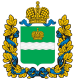 